 Základní škola Jindřicha Matiegky Mělník, příspěvková organizace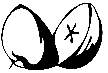 Pražská 2817, 276 01 Mělníkwww.zsjm-me.cz	                                            	                  tel.: 315 623 015Vyhlášení ředitelského volnaŘeditel Základní školy Jindřicha Matiegky Mělník, příspěvkové organizace vyhlašuje na základě ustanovení § 24 odst. 2 zákona č. 561/2004 Sb., o předškolním, základním, středním, vyšším odborném a jiném vzdělávání (školský zákon), ve znění pozdějších předpisůvolný den pro žákyna pátek 10. května 2019 ze závažných technických a organizačních důvodů.V tento den nebude pro žáky v provozu základní škola, školní družina, školní kroužky ani školní jídelna.Žáci jdou naposledy do školy ve čtvrtek 9. května (pátek, sobotu a neděli mají volno).Nástup do školy po ředitelském volnu: pondělí 13. května 2019.V Mělníku dne 04. dubna 2019                                                 Mgr. Vladimír Škuta                                                                                  ředitel školy